PLANNING QUINCENAL EF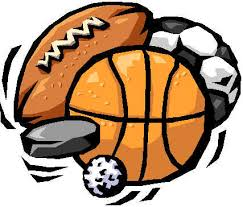 QUINCENAACTIVIDADESOTRAS ACTIVIDADES 